Прокуратура Большеглушицкого района разъясняет: «Какие дополнительные гарантии социальной поддержки предусмотрены для детей-сирот и детей, оставшихся без попечения родителей»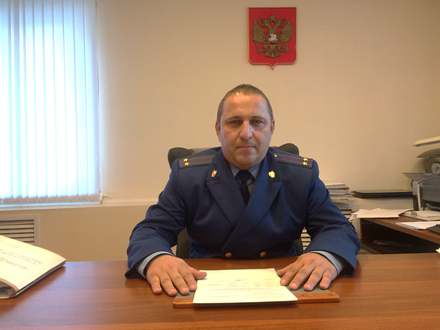 Ситуацию комментирует заместитель прокурора Большеглушицкого района Антонов А.А.: Дети-сироты и дети, оставшиеся без попечения родителей (далее – дети-сироты),  являются одной из самой незащищенной категории населения.В целях защиты указанной категории населения в нашей стране приняты и действуют ряд законов и подзаконных нормативных правовых актов – законы:-	«О дополнительных гарантиях по социальной поддержке детей-сирот и детей, оставшихся без попечения родителей»;- «О занятости населения в Российской Федерации»;- «Об образовании»;- «Об обеспечении жилыми помещениями детей-сирот и детей, оставшихся без попечения родителей, лиц из числа детей-сирот и детей, оставшихся без попечения родителей, на территории Самарской области»;- «Об отдельных мерах по социальной поддержке детей-сирот, детей, оставшихся без попечения родителей и лиц из числа детей-сирот и детей, оставшихся без попечения родителей»,а также ряд постановлений Правительства Российской Федерации в сфере обеспечения указанной категории бесплатным питанием, одежной, проездом на транспорте во время их обучения.Основной мерой государственной поддержки является полное государственное обеспечение сирот и опекаемых. Дополнительные гарантии права на образование.При прохождении обучения по очной форме обучения по основным профессиональным образовательным программам за счет средств соответствующих бюджетов бюджетной системы РФ и (или) по программам профессиональной подготовки по профессиям рабочих, должностям служащих сиротам и опекаемым, кроме полного государственного обеспечения, предоставляются дополнительные гарантии по социальной поддержке за счет средств бюджетов субъектов РФ или местных бюджетов. В их числе значится предоставление жилого помещения в порядке, предусмотренном Федеральным законом «Об образовании в Российской Федерации» (далее - Закон об образовании).В соответствии с законом «О дополнительных гарантиях по социальной поддержке детей-сирот и детей, оставшихся без попечения родителей» детям-сиротам установлены дополнительные гарантии права на образование.Указанная мера поддержки может выражаться в - зачислении ребенка на полное государственное обеспечение до завершения обучения;- предоставлении государственной социальной стипендии; - ежегодном пособии на приобретение учебной литературы и письменных принадлежностей;- предоставлении права на обучение на подготовительных отделениях образовательных организаций высшего образования, второго среднего профессионального образования по программе подготовки квалифицированных рабочих, служащих по очной форме обучения за счет средств соответствующего бюджета, - обеспечении выпускников образовательных организаций на обеспечение бесплатным комплектом одежды, обуви, мягким инвентарем и оборудованием и единовременным денежным пособием в размере не менее 500 руб.;- предоставлении академического отпуска по медицинским показаниям, отпуске по беременности и родам, отпуске по уходу за ребенком до достижения им возраста трех лет с сохранением на весь период данных отпусков полного государственного обеспечения и выплатой государственной социальной стипендии.- бесплатном проезде на городском, пригородном транспорте; в сельской местности - на внутрирайонном транспорте (кроме такси), а также бесплатном проезде один раз в год к месту жительства и обратно к месту учебы.В случае достижения сиротами и опекаемыми, обучающимися по очной форме обучения по основным профессиональным образовательным программам за счет средств бюджетов и (или) по программам профессиональной подготовки по профессиям рабочих, должностям служащих, возраста 23 лет за ними сохраняется право на полное государственное обеспечение и дополнительные гарантии по социальной поддержке, предусмотренные в отношении указанных лиц, до завершения обучения по таким образовательным программам.Дополнительные гарантии на медицинское обеспечение. Данные гарантии реализуются через предоставление бесплатной медицинской, в том числе высокотехнологичной медицинской помощи, проведение диспансеризации, оздоровления, регулярных медицинских осмотров и направление на лечение за пределы территории РФ за счет бюджетных ассигнований федерального бюджета.Кроме этого, при наличии медицинских показаний детям-сиротам и опекаемым может быть предоставлена путевка в организации отдыха детей и их оздоровления (в санаторно-курортные организации), а также оплачивается проезд к месту лечения (отдыха) и обратно, либо предоставлена компенсация из стоимости в случае самостоятельного приобретения в размере и порядке, которые предусмотрены действующим законодательством.Порядок предоставления указанной меры социальной защиты подробно описан в приказе Министерства социально-демографической и семейной политики Самарской области от 11.01.2016 №2.Дополнительные гарантии на имущество и жилое помещение. В соответствии с действующим законодательством сиротам и опекаемым, которые не являются нанимателями жилых помещений по договорам социального найма или членами семьи нанимателя жилого помещения по договору социального найма либо собственниками жилых помещений, а также в случае, если их проживание в ранее занимаемых жилых помещениях признается невозможным, однократно предоставляются благоустроенные жилые помещения специализированного жилищного фонда по договорам найма специализированных жилых помещений.Жилые помещения предоставляются указанным лицам по достижении ими возраста 18 лет, а также при приобретении ими полной дееспособности до достижения совершеннолетия. В случаях, предусмотренных законодательством субъектов РФ, жилые помещения могут быть предоставлены ранее достижения 18 лет.По письменному заявлению лиц, достигших 18 лет, жилые помещения предоставляются им по окончании срока пребывания в образовательных организациях, организациях социального обслуживания, учреждениях системы здравоохранения и иных учреждениях, создаваемых в установленном законом порядке для детей-сирот и детей, оставшихся без попечения родителей, а также по завершении получения профессионального образования, либо окончании прохождения военной службы по призыву, либо окончании отбывания наказания в исправительных учреждениях.К примеру, в 2018 году в прокуратуру района обратился молодой человек, который относится к категории детей, оставшихся без попечения родителей по вопросу бездействия администрации района в вопросе обеспечения его жилым помещением. Проведенной прокуратурой района проверкой было установлено, что он имеет безусловное право на обеспечение его жилым помещением как лицо из числа детей, оставшихся без попечения родителей, закончил обучение в образовательной организации, достиг совершеннолетия. Вместе с тем, он не обращался в администрацию района с соответствующим заявлением, что сделало невозможным какое-либо дальнейшее вмешательство в сложившуюся ситуацию органов прокуратуры.Право на обеспечение жилыми помещениями по основаниям и в порядке, которые предусмотрены упомянутым Законом, сохраняется за лицами, которые относились к категории детей-сирот и детей, оставшихся без попечения родителей, лиц из числа детей-сирот и детей, оставшихся без попечения родителей, и достигли 23 лет, до фактического обеспечения их жилыми помещениями.Дополнительные гарантии права на труд. Органы государственной службы занятости населения при обращении к ним детей-сирот и детей, оставшихся без попечения родителей, в возрасте от 14 до 18 лет осуществляют профориентационную работу с указанными лицами и обеспечивают диагностику их профессиональной пригодности с учетом состояния здоровья.Согласно закона «О дополнительных гарантиях по социальной поддержке детей-сирот и детей, оставшихся без попечения родителей» сиротам и опекаемым, ищущим работу впервые и зарегистрированным в органах государственной службы занятости в статусе безработного, выплачивается пособие по безработице в течение шести месяцев в размере уровня средней заработной платы, сложившегося в соответствующем субъекте Российской Федерации.Органы службы занятости в течение указанного срока осуществляют профессиональную ориентацию, направляют для прохождения профессионального обучения или получения дополнительного профессионального образования, организовывают трудоустройство лиц данной категории.Работникам - детям-сиротам и детям, оставшимся без попечения родителей, высвобождаемым из организаций в связи с их ликвидацией, сокращением численности или штата, работодатели (их правопреемники) обязаны обеспечить за счет собственных средств необходимое профессиональное обучение с последующим их трудоустройством в данной или другой организации.В случае нарушения прав указанной категории граждан на предоставление вышеуказанных мер социальной поддержки, заинтересованное лицо может обратиться в прокуратура Большеглушицкого района по адресу с. Большая Глушица, ул. Советска, 10, или по телефонам: 2-19-60, 2-19-61. Доводы обращения будут тщательно проверены и при наличии оснований будут приняты меры прокурорского реагирования.28.02.2019